                                    1964                   2024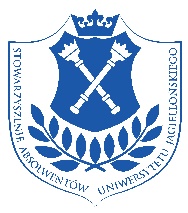 Stowarzyszenie Absolwentów Uniwersytetu Jagiellońskiegow ramach cyklu wykładów organizowanych z okazji Jubileuszu 60-lecia SAUJ„Poszukiwanie prawdy i służba społeczeństwu – spotkania z uczonymi”serdecznie zaprasza na wykładprof. dr. hab. Andrzeja Zollapt.: „Wartości konstytucyjne jako fundament społeczeństwa”            11 stycznia 2024 r. o godz. 15.00, Aula Collegium Novum                                                                                                                     Prezes Stowarzyszenia Absolwentów UJ                                                   prof. dr hab. Piotr Laidler